VIA ÚNICA - A SER ANEXADA AO PROCEDIMENTO ADMINISTRATIVOVerso do Cadastro de Empreendimentos ViáriosCADASTRO DE EMPREENDIMENTOS VIÁRIOSDOCUMENTO DESTINADO AO CADASTRAMENTO DE EMPREENDIMENTOS VIÁRIOS PARA QUALQUER MODALIDADE DE LICENCIAMENTO AMBIENTALCADASTRO DE EMPREENDIMENTOS VIÁRIOSDOCUMENTO DESTINADO AO CADASTRAMENTO DE EMPREENDIMENTOS VIÁRIOS PARA QUALQUER MODALIDADE DE LICENCIAMENTO AMBIENTALCADASTRO DE EMPREENDIMENTOS VIÁRIOSDOCUMENTO DESTINADO AO CADASTRAMENTO DE EMPREENDIMENTOS VIÁRIOS PARA QUALQUER MODALIDADE DE LICENCIAMENTO AMBIENTALCADASTRO DE EMPREENDIMENTOS VIÁRIOSDOCUMENTO DESTINADO AO CADASTRAMENTO DE EMPREENDIMENTOS VIÁRIOS PARA QUALQUER MODALIDADE DE LICENCIAMENTO AMBIENTALCADASTRO DE EMPREENDIMENTOS VIÁRIOSDOCUMENTO DESTINADO AO CADASTRAMENTO DE EMPREENDIMENTOS VIÁRIOS PARA QUALQUER MODALIDADE DE LICENCIAMENTO AMBIENTALCADASTRO DE EMPREENDIMENTOS VIÁRIOSDOCUMENTO DESTINADO AO CADASTRAMENTO DE EMPREENDIMENTOS VIÁRIOS PARA QUALQUER MODALIDADE DE LICENCIAMENTO AMBIENTALCADASTRO DE EMPREENDIMENTOS VIÁRIOSDOCUMENTO DESTINADO AO CADASTRAMENTO DE EMPREENDIMENTOS VIÁRIOS PARA QUALQUER MODALIDADE DE LICENCIAMENTO AMBIENTALCADASTRO DE EMPREENDIMENTOS VIÁRIOSDOCUMENTO DESTINADO AO CADASTRAMENTO DE EMPREENDIMENTOS VIÁRIOS PARA QUALQUER MODALIDADE DE LICENCIAMENTO AMBIENTALCEV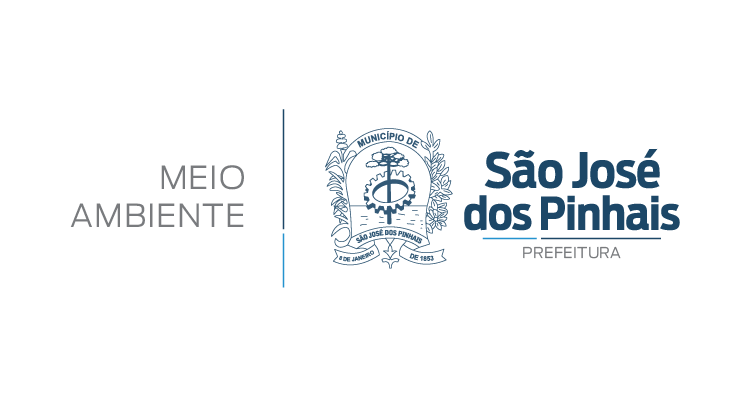 SECRETARIA MUNICIPAL DE MEIO AMBIENTESÃO JOSÉ DOS PINHAIS – PRSECRETARIA MUNICIPAL DE MEIO AMBIENTESÃO JOSÉ DOS PINHAIS – PRSECRETARIA MUNICIPAL DE MEIO AMBIENTESÃO JOSÉ DOS PINHAIS – PRSECRETARIA MUNICIPAL DE MEIO AMBIENTESÃO JOSÉ DOS PINHAIS – PR01 USO DA SEMMA01 PROTOCOLO01 USO DA SEMMA01 PROTOCOLO01 USO DA SEMMA01 PROTOCOLO01 USO DA SEMMA01 PROTOCOLOSECRETARIA MUNICIPAL DE MEIO AMBIENTESÃO JOSÉ DOS PINHAIS – PRSECRETARIA MUNICIPAL DE MEIO AMBIENTESÃO JOSÉ DOS PINHAIS – PRSECRETARIA MUNICIPAL DE MEIO AMBIENTESÃO JOSÉ DOS PINHAIS – PRSECRETARIA MUNICIPAL DE MEIO AMBIENTESÃO JOSÉ DOS PINHAIS – PR02 IDENTIFICAÇÃO DO REQUERENTE02 IDENTIFICAÇÃO DO REQUERENTE02 IDENTIFICAÇÃO DO REQUERENTE02 IDENTIFICAÇÃO DO REQUERENTE02 IDENTIFICAÇÃO DO REQUERENTE02 IDENTIFICAÇÃO DO REQUERENTE02 IDENTIFICAÇÃO DO REQUERENTE02 IDENTIFICAÇÃO DO REQUERENTE02 IDENTIFICAÇÃO DO REQUERENTE02 RAZÃO SOCIAL02 RAZÃO SOCIAL02 RAZÃO SOCIAL02 RAZÃO SOCIAL02 RAZÃO SOCIAL02 RAZÃO SOCIAL03 CNPJ03 CNPJ03 CNPJ04 INSCRIÇÃO ESTADUAL04 INSCRIÇÃO ESTADUAL05 TELEFONE (DDD - NÚMERO)05 TELEFONE (DDD - NÚMERO)05 TELEFONE (DDD - NÚMERO)05 TELEFONE (DDD - NÚMERO)06 E-MAIL06 E-MAIL06 E-MAIL07 ENDEREÇO07 ENDEREÇO07 ENDEREÇO07 ENDEREÇO07 ENDEREÇO07 ENDEREÇO07 ENDEREÇO07 ENDEREÇO07 ENDEREÇO08 BAIRRO08 BAIRRO09 MUNICÍPIO/UF09 MUNICÍPIO/UF09 MUNICÍPIO/UF09 MUNICÍPIO/UF09 MUNICÍPIO/UF10 CEP10 CEP11 NOME PARA CONTATO11 NOME PARA CONTATO11 NOME PARA CONTATO11 NOME PARA CONTATO12 CARGO12 CARGO12 CARGO13 FONE PARA CONTATO13 FONE PARA CONTATO03 CARACTERÍSTICAS DO EMPREENDIMENTO03 CARACTERÍSTICAS DO EMPREENDIMENTO03 CARACTERÍSTICAS DO EMPREENDIMENTO03 CARACTERÍSTICAS DO EMPREENDIMENTO03 CARACTERÍSTICAS DO EMPREENDIMENTO03 CARACTERÍSTICAS DO EMPREENDIMENTO03 CARACTERÍSTICAS DO EMPREENDIMENTO03 CARACTERÍSTICAS DO EMPREENDIMENTO03 CARACTERÍSTICAS DO EMPREENDIMENTO14 ATIVIDADE14 ATIVIDADE14 ATIVIDADE14 ATIVIDADE14 ATIVIDADE14 ATIVIDADE14 ATIVIDADE15 CÓDIGO15 CÓDIGO16 NOME DA OBRA16 NOME DA OBRA16 NOME DA OBRA17 TRECHO DA OBRA17 TRECHO DA OBRA17 TRECHO DA OBRA17 TRECHO DA OBRA17 TRECHO DA OBRA17 TRECHO DA OBRA18 EXTENSÃO18 EXTENSÃO19 NO FAIXAS DE ROLAMENTO19 NO FAIXAS DE ROLAMENTO19 NO FAIXAS DE ROLAMENTO19 NO FAIXAS DE ROLAMENTO20 INVESTIMENTO TOTAL EM VRM20 INVESTIMENTO TOTAL EM VRM20 INVESTIMENTO TOTAL EM VRM21 LOCAL DE ORIGEM E TÉRMINO DA OBRA VIÁRIA21 LOCAL DE ORIGEM E TÉRMINO DA OBRA VIÁRIA21 LOCAL DE ORIGEM E TÉRMINO DA OBRA VIÁRIA21 LOCAL DE ORIGEM E TÉRMINO DA OBRA VIÁRIA21 LOCAL DE ORIGEM E TÉRMINO DA OBRA VIÁRIA21 LOCAL DE ORIGEM E TÉRMINO DA OBRA VIÁRIA21 LOCAL DE ORIGEM E TÉRMINO DA OBRA VIÁRIA21 LOCAL DE ORIGEM E TÉRMINO DA OBRA VIÁRIA21 LOCAL DE ORIGEM E TÉRMINO DA OBRA VIÁRIA22 RIOS OU BACIAS TRANSPOSTOS22 RIOS OU BACIAS TRANSPOSTOS22 RIOS OU BACIAS TRANSPOSTOS22 RIOS OU BACIAS TRANSPOSTOS22 RIOS OU BACIAS TRANSPOSTOS22 RIOS OU BACIAS TRANSPOSTOS22 RIOS OU BACIAS TRANSPOSTOS22 RIOS OU BACIAS TRANSPOSTOS22 RIOS OU BACIAS TRANSPOSTOS23 SITUAÇÃO DO EMPREENDIMENTO (EM PLANEJAMENTO, EM PROJETO OU EM EXECUÇÃO PARCIAL)23 SITUAÇÃO DO EMPREENDIMENTO (EM PLANEJAMENTO, EM PROJETO OU EM EXECUÇÃO PARCIAL)23 SITUAÇÃO DO EMPREENDIMENTO (EM PLANEJAMENTO, EM PROJETO OU EM EXECUÇÃO PARCIAL)23 SITUAÇÃO DO EMPREENDIMENTO (EM PLANEJAMENTO, EM PROJETO OU EM EXECUÇÃO PARCIAL)23 SITUAÇÃO DO EMPREENDIMENTO (EM PLANEJAMENTO, EM PROJETO OU EM EXECUÇÃO PARCIAL)24 TIPO DE SERVIÇO24 TIPO DE SERVIÇO24 TIPO DE SERVIÇO24 TIPO DE SERVIÇO25 CARACTERÍSTICAS TÉCNICAS GERAIS (CLASSES DA RODOVIA)25 CARACTERÍSTICAS TÉCNICAS GERAIS (CLASSES DA RODOVIA)25 CARACTERÍSTICAS TÉCNICAS GERAIS (CLASSES DA RODOVIA)25 CARACTERÍSTICAS TÉCNICAS GERAIS (CLASSES DA RODOVIA)25 CARACTERÍSTICAS TÉCNICAS GERAIS (CLASSES DA RODOVIA)25 CARACTERÍSTICAS TÉCNICAS GERAIS (CLASSES DA RODOVIA)25 CARACTERÍSTICAS TÉCNICAS GERAIS (CLASSES DA RODOVIA)25 CARACTERÍSTICAS TÉCNICAS GERAIS (CLASSES DA RODOVIA)25 CARACTERÍSTICAS TÉCNICAS GERAIS (CLASSES DA RODOVIA)26 CARACTERÍSTICAS TOPOGRÁFICAS REGIONAIS26 CARACTERÍSTICAS TOPOGRÁFICAS REGIONAIS26 CARACTERÍSTICAS TOPOGRÁFICAS REGIONAIS26 CARACTERÍSTICAS TOPOGRÁFICAS REGIONAIS26 CARACTERÍSTICAS TOPOGRÁFICAS REGIONAIS26 CARACTERÍSTICAS TOPOGRÁFICAS REGIONAIS26 CARACTERÍSTICAS TOPOGRÁFICAS REGIONAIS26 CARACTERÍSTICAS TOPOGRÁFICAS REGIONAIS26 CARACTERÍSTICAS TOPOGRÁFICAS REGIONAIS27 CONSTITUIÇÃO GEOLÓGICA GERAL E MACRO-PEDOLÓGICA27 CONSTITUIÇÃO GEOLÓGICA GERAL E MACRO-PEDOLÓGICA27 CONSTITUIÇÃO GEOLÓGICA GERAL E MACRO-PEDOLÓGICA27 CONSTITUIÇÃO GEOLÓGICA GERAL E MACRO-PEDOLÓGICA27 CONSTITUIÇÃO GEOLÓGICA GERAL E MACRO-PEDOLÓGICA27 CONSTITUIÇÃO GEOLÓGICA GERAL E MACRO-PEDOLÓGICA27 CONSTITUIÇÃO GEOLÓGICA GERAL E MACRO-PEDOLÓGICA27 CONSTITUIÇÃO GEOLÓGICA GERAL E MACRO-PEDOLÓGICA27 CONSTITUIÇÃO GEOLÓGICA GERAL E MACRO-PEDOLÓGICA28 COBERTURA VEGETAL PREDOMINANTE E PORCENTAGEM APROXIMADA ATINGIDA28 COBERTURA VEGETAL PREDOMINANTE E PORCENTAGEM APROXIMADA ATINGIDA28 COBERTURA VEGETAL PREDOMINANTE E PORCENTAGEM APROXIMADA ATINGIDA28 COBERTURA VEGETAL PREDOMINANTE E PORCENTAGEM APROXIMADA ATINGIDA28 COBERTURA VEGETAL PREDOMINANTE E PORCENTAGEM APROXIMADA ATINGIDA28 COBERTURA VEGETAL PREDOMINANTE E PORCENTAGEM APROXIMADA ATINGIDA28 COBERTURA VEGETAL PREDOMINANTE E PORCENTAGEM APROXIMADA ATINGIDA28 COBERTURA VEGETAL PREDOMINANTE E PORCENTAGEM APROXIMADA ATINGIDA28 COBERTURA VEGETAL PREDOMINANTE E PORCENTAGEM APROXIMADA ATINGIDA29 INTERFERÊNCIAS URBANAS29 INTERFERÊNCIAS URBANAS29 INTERFERÊNCIAS URBANAS29 INTERFERÊNCIAS URBANAS29 INTERFERÊNCIAS URBANAS29 INTERFERÊNCIAS URBANAS29 INTERFERÊNCIAS URBANAS29 INTERFERÊNCIAS URBANAS29 INTERFERÊNCIAS URBANAS30 PAVIMENTAÇÃO E/OU MATERIAIS CONSTRUTIVOS30 PAVIMENTAÇÃO E/OU MATERIAIS CONSTRUTIVOS30 PAVIMENTAÇÃO E/OU MATERIAIS CONSTRUTIVOS30 PAVIMENTAÇÃO E/OU MATERIAIS CONSTRUTIVOS30 PAVIMENTAÇÃO E/OU MATERIAIS CONSTRUTIVOS30 PAVIMENTAÇÃO E/OU MATERIAIS CONSTRUTIVOS30 PAVIMENTAÇÃO E/OU MATERIAIS CONSTRUTIVOS30 PAVIMENTAÇÃO E/OU MATERIAIS CONSTRUTIVOS30 PAVIMENTAÇÃO E/OU MATERIAIS CONSTRUTIVOS31 croqui da situação (detalhar rios próximos do empreendimento; citar e localizar vias de acesso e interligações com outra vias; localizar as travessias urbanas e cidades próximas, etc.)31 croqui da situação (detalhar rios próximos do empreendimento; citar e localizar vias de acesso e interligações com outra vias; localizar as travessias urbanas e cidades próximas, etc.)31 croqui da situação (detalhar rios próximos do empreendimento; citar e localizar vias de acesso e interligações com outra vias; localizar as travessias urbanas e cidades próximas, etc.)04 RESPONSÁVEL PELAS INFORMAÇÕES04 RESPONSÁVEL PELAS INFORMAÇÕES04 RESPONSÁVEL PELAS INFORMAÇÕES32 NOME COMPLETO32 NOME COMPLETO33 CPF - CADASTRO DE PESSOA FÍSICA34 LOCAL E DATA34 LOCAL E DATA34 LOCAL E DATAASSUMO, SOB AS PENAS DA LEI, QUE AS INFORMAÇÕES PRESTADAS SÃO VERDADEIRAS35 ASSINATURA35 ASSINATURAASSUMO, SOB AS PENAS DA LEI, QUE AS INFORMAÇÕES PRESTADAS SÃO VERDADEIRAS